ЗАКОНОДАТЕЛЬНОЕ СОБРАНИЕ СВЕРДЛОВСКОЙ ОБЛАСТИПОСТАНОВЛЕНИЕот 20 апреля 2021 г. N 3134-ПЗСО ПОЧЕТНОМ ЗНАКЕЗАКОНОДАТЕЛЬНОГО СОБРАНИЯ СВЕРДЛОВСКОЙ ОБЛАСТИ"ЗА ЗАСЛУГИ В ВОЛОНТЕРСКОЙ ДЕЯТЕЛЬНОСТИ"В соответствии с Областным законом от 19 апреля 1999 года N 5-ОЗ "О наградах Свердловской области, почетных званиях Свердловской области и наградах высших органов государственной власти Свердловской области" Законодательное Собрание Свердловской области постановляет:(в ред. Постановления Законодательного Собрания Свердловской области от 28.05.2024 N 1860-ПЗС)1. Учредить Почетный знак Законодательного Собрания Свердловской области "За заслуги в волонтерской деятельности" как форму поощрения граждан Российской Федерации, иностранных граждан, лиц без гражданства независимо от места их проживания за заслуги в волонтерской деятельности, осуществляемой на территории Свердловской области.2. Утвердить Положение о Почетном знаке Законодательного Собрания Свердловской области "За заслуги в волонтерской деятельности" (прилагается).3. Настоящее Постановление вступает в силу через десять дней после его официального опубликования.ПредседательЗаконодательного СобранияЛ.В.БАБУШКИНАУтвержденоПостановлениемЗаконодательного СобранияСвердловской областиот 20 апреля 2021 г. N 3134-ПЗСПОЛОЖЕНИЕО ПОЧЕТНОМ ЗНАКЕЗАКОНОДАТЕЛЬНОГО СОБРАНИЯ СВЕРДЛОВСКОЙ ОБЛАСТИ"ЗА ЗАСЛУГИ В ВОЛОНТЕРСКОЙ ДЕЯТЕЛЬНОСТИ"1. Почетный знак Законодательного Собрания Свердловской области "За заслуги в волонтерской деятельности" (далее - Почетный знак) является формой поощрения граждан Российской Федерации, иностранных граждан, лиц без гражданства независимо от места их проживания (далее - граждане) за заслуги в волонтерской деятельности, осуществляемой на территории Свердловской области.2. Под волонтерской деятельностью понимается добровольная деятельность в форме безвозмездного выполнения работ и (или) оказания услуг в целях, указанных в пункте 1 статьи 2 Федерального закона от 11 августа 1995 года N 135-ФЗ "О благотворительной деятельности и добровольчестве (волонтерстве)".3. Инициаторами ходатайства о награждении Почетным знаком являются депутаты Законодательного Собрания Свердловской области.4. Ходатайство о награждении Почетным знаком (далее - ходатайство о награждении) направляется инициатором ходатайства о награждении, указанным в пункте 3 настоящего Положения, в Законодательное Собрание Свердловской области (далее - Законодательное Собрание).Ходатайство о награждении должно состоять из сопроводительного письма, подписанного инициатором ходатайства о награждении, и представления к награждению Почетным знаком (далее - представление к награждению).5. Представление к награждению гражданина, осуществляющего волонтерскую деятельность, оформляется в соответствии с приложением 1 к настоящему Положению и подписывается руководителем государственного органа Свердловской области, осуществляющего поддержку и (или) координацию волонтерской деятельности в соответствующей сфере, либо главой муниципального образования, на территории которого осуществляется волонтерская деятельность.К представлению к награждению прилагаются:1) копия страницы паспорта или иного документа, удостоверяющего личность, содержащей сведения о фамилии, об имени и отчестве (при наличии) гражданина, представляемого к награждению;2) согласие гражданина, представляемого к награждению, на обработку персональных данных, оформляемое в соответствии с приложением 2 к настоящему Положению.Ответственность за достоверность указанных в представлении к награждению сведений возлагается на лицо, подписавшее представление к награждению.6. Ходатайство о награждении считается внесенным в Законодательное Собрание со дня его регистрации в соответствующем структурном подразделении аппарата Законодательного Собрания.Председатель Законодательного Собрания направляет ходатайство о награждении руководителю аппарата Законодательного Собрания для организации проверки на соответствие требованиям, указанным в пунктах 3 - 5 настоящего Положения.В случае несоответствия ходатайства о награждении требованиям, указанным в пунктах 3 - 5 настоящего Положения, ходатайство о награждении и приложенные к нему материалы возвращаются руководителем аппарата Законодательного Собрания инициатору ходатайства о награждении в течение пяти рабочих дней. После устранения причин, послуживших основанием для возвращения ходатайства о награждении, ходатайство может быть вновь принято к рассмотрению.В случае соответствия ходатайства о награждении требованиям, указанным в пунктах 3 - 5 настоящего Положения, ходатайство о награждении в течение трех рабочих дней направляется в комитет Законодательного Собрания по региональной политике и развитию местного самоуправления (далее - профильный комитет) для рассмотрения и принятия решения.7. Профильный комитет включает вопрос о награждении Почетным знаком в проект повестки ближайшего заседания комитета.По итогам рассмотрения ходатайства о награждении профильный комитет вправе принять одно из следующих решений:1) рекомендовать председателю Законодательного Собрания наградить Почетным знаком гражданина, представленного к награждению;2) отклонить ходатайство о награждении Почетным знаком.Решение профильного комитета о награждении Почетным знаком направляется председателем профильного комитета руководителю аппарата Законодательного Собрания для подготовки проекта распоряжения председателя Законодательного Собрания о награждении Почетным знаком гражданина, представленного к награждению. Подготовленный проект распоряжения направляется председателю Законодательного Собрания для подписания.Профильным комитетом может быть принято решение об отклонении ходатайства о награждении при отсутствии в представленных материалах сведений о наличии конкретных заслуг, позволяющих сделать вывод об обоснованности представления к награждению, либо при выявлении недостоверной информации.Решение профильного комитета об отклонении ходатайства о награждении направляется председателем профильного комитета инициатору ходатайства о награждении в течение пяти рабочих дней со дня принятия такого решения.8. Описание Почетного знака содержится в приложении 3 к настоящему Положению.9. Почетный знак вручается гласно, в торжественной обстановке председателем Законодательного Собрания либо по его поручению депутатом Законодательного Собрания.10. Гражданам, награжденным Почетным знаком, вручается удостоверение к Почетному знаку, подписанное председателем Законодательного Собрания. Описание удостоверения и его изображение в многоцветном варианте содержатся в приложении 4 к настоящему Положению.11. Награждение Почетным знаком повторно не производится.Дубликат Почетного знака не выдается.12. Решение о награждении Почетным знаком может быть отменено председателем Законодательного Собрания в случае выявления после принятия такого решения недостоверности указанных в представлении к награждению сведений.Предложение об отмене решения о награждении Почетным знаком направляется профильным комитетом председателю Законодательного Собрания.Вопрос об отмене решения о награждении Почетным знаком рассматривается в порядке, установленном для рассмотрения вопроса о награждении Почетным знаком.13. Учет граждан, награжденных Почетным знаком, осуществляет аппарат Законодательного Собрания.14. Закупки товаров, работ, услуг, связанных с изготовлением Почетных знаков и удостоверений к ним, их учет и хранение осуществляет аппарат Законодательного Собрания.Приложение 1к Положению о Почетном знакеЗаконодательного СобранияСвердловской области "За заслугив волонтерской деятельности"ФормаПриложение 2к Положению о Почетном знакеЗаконодательного СобранияСвердловской области "За заслугив волонтерской деятельности"ФормаСОГЛАСИЕгражданина, представляемого к награждению Почетным знакомЗаконодательного Собрания Свердловской области"За заслуги в волонтерской деятельности",на обработку персональных данныхЯ проинформирован(а) о том, что обработка моих персональных данных будет осуществляться в полном соответствии с Федеральным законом от 27 июля 2006 года N 152-ФЗ "О персональных данных".Настоящее согласие дается мной в целях рассмотрения вопроса о награждении Почетным знаком Законодательного Собрания Свердловской области "За заслуги в волонтерской деятельности" и распространяется на следующие данные:1) фамилия, имя, отчество (при наличии);2) дата рождения (число, месяц, год);3) продолжительность осуществления волонтерской деятельности;4) сведения о волонтерской деятельности с указанием конкретных заслуг (вклад в развитие и популяризацию волонтерской деятельности, наличие наград или иных поощрений за волонтерскую и (или) иную общественную деятельность, членство в волонтерских организациях, участие в волонтерских мероприятиях).Настоящее согласие дано мной бессрочно с правом отзыва.Настоящее согласие вступает в силу с момента его подписания.Я оставляю за собой право отозвать свое согласие в любое время посредством составления соответствующего письменного документа, который может быть направлен мной в адрес оператора по почте заказным письмом с уведомлением о вручении либо вручен лично представителю оператора и зарегистрирован в соответствии с правилами делопроизводства.Я ознакомлен(а) с тем, что в случае отзыва согласия на обработку персональных данных оператор вправе продолжить обработку персональных данных без моего согласия при наличии оснований, указанных в пунктах 2 - 11 части 1 статьи 6, части 2 статьи 10 и части 2 статьи 11 Федерального закона от 27 июля 2006 года N 152-ФЗ "О персональных данных".Приложение 3к Положению о Почетном знакеЗаконодательного СобранияСвердловской области "За заслугив волонтерской деятельности"ОПИСАНИЕПОЧЕТНОГО ЗНАКА ЗАКОНОДАТЕЛЬНОГО СОБРАНИЯСВЕРДЛОВСКОЙ ОБЛАСТИ"ЗА ЗАСЛУГИ В ВОЛОНТЕРСКОЙ ДЕЯТЕЛЬНОСТИ"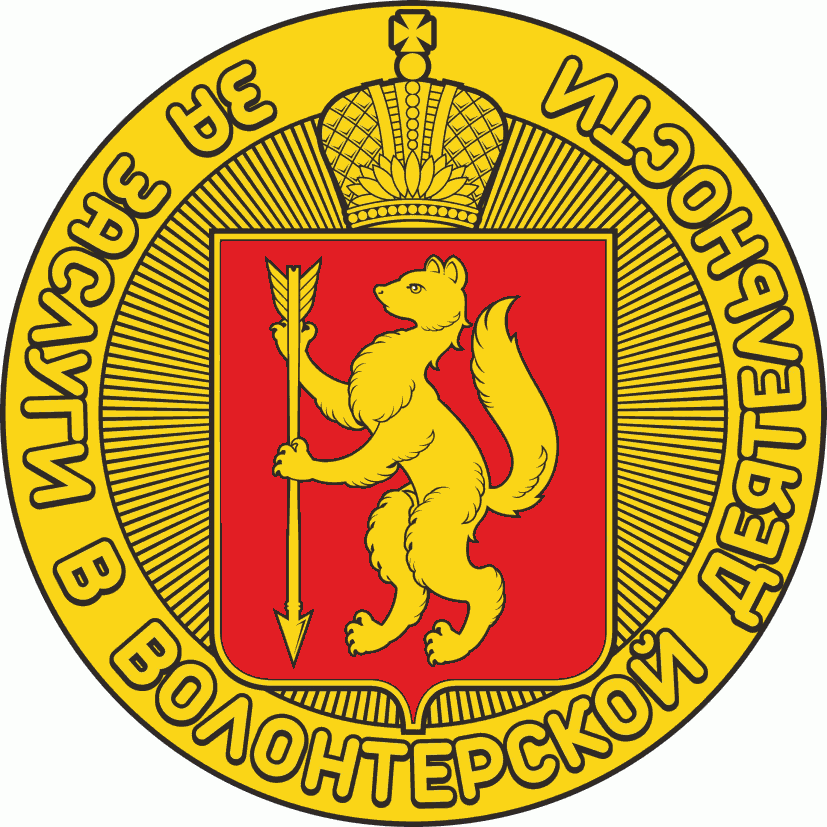 Почетный знак Законодательного Собрания Свердловской области "За заслуги в волонтерской деятельности" (далее - Почетный знак) представляет собой изготовленную из желтого металла круглую пластину диаметром 20 мм с широким рантом, на котором помещена надпись выпуклыми буквами "ЗА ЗАСЛУГИ В ВОЛОНТЕРСКОЙ ДЕЯТЕЛЬНОСТИ". В центре Почетного знака, в малом круге диаметром 15 мм, расположены расходящиеся от центра выпуклые лучи, поверх которых помещено рельефное, декорированное красной эмалью изображение малого герба Свердловской области с выступающей за пределы малого круга верхней частью императорской короны.На оборотной стороне Почетного знака располагается крепление для ношения на одежде.Приложение 4к Положению о Почетном знакеЗаконодательного СобранияСвердловской области "За заслугив волонтерской деятельности"ОПИСАНИЕУДОСТОВЕРЕНИЯ К ПОЧЕТНОМУ ЗНАКУЗАКОНОДАТЕЛЬНОГО СОБРАНИЯ СВЕРДЛОВСКОЙ ОБЛАСТИ"ЗА ЗАСЛУГИ В ВОЛОНТЕРСКОЙ ДЕЯТЕЛЬНОСТИ"1. Удостоверение к Почетному знаку Законодательного Собрания Свердловской области "За заслуги в волонтерской деятельности" (далее - удостоверение) представляет собой книжечку размером 170 x 120 мм в развернутом виде, выполненную из бумаги плотностью 300 г/м2 класса А+. Все надписи выполнены методом цветной лазерной печати в коричневом цвете (R153 G62 B5) шрифтом Liberation Sans (жирный).2. На правой внешней стороне удостоверения помещены:в верхней части - изображение полного герба Свердловской области размером 50 x 36 мм;ниже, в центре, - надпись в шесть строк: "УДОСТОВЕРЕНИЕ" (размер шрифта 20 пунктов); "к Почетному знаку", "Законодательного Собрания", "Свердловской области", ""За заслуги", "в волонтерской деятельности"" (размер шрифта 12 пунктов).3. На левой внешней стороне удостоверения изображения и надписи отсутствуют.4. На левой внутренней стороне удостоверения помещены:в верхней части, в центре, - надпись в две строки: "Законодательное Собрание", "Свердловской области" (размер шрифта 14 пунктов);ниже, в центре, - цветное изображение Почетного знака Законодательного Собрания Свердловской области "За заслуги в волонтерской деятельности" размером 40 x 40 мм;ниже, в центре, - надпись в шесть строк: "Удостоверение" (размер шрифта 18 пунктов); "к Почетному знаку", "Законодательного Собрания", "Свердловской области", ""За заслуги", "в волонтерской деятельности"" (размер шрифта 12 пунктов);ниже, в центре, - знак "N", рядом с которым печатается номер удостоверения, начиная с 001 (размер шрифта 18 пунктов).5. На правой внутренней стороне удостоверения помещены:в верхней части, в центре, - в две строки фамилия, имя и отчество (при наличии) награждаемого лица (размер шрифта не более 20 пунктов);ниже, в центре, - надпись в девять строк: "распоряжением председателя", "Законодательного Собрания", "Свердловской области" (размер шрифта 10 пунктов); дата регистрации и номер распоряжения председателя Законодательного Собрания Свердловской области о награждении соответствующего лица Почетным знаком Законодательного Собрания Свердловской области "За заслуги в волонтерской деятельности" (размер шрифта 12 пунктов); "награжден(а) Почетным знаком", "Законодательного Собрания", "Свердловской области", ""За заслуги", "в волонтерской деятельности"" (размер шрифта 10 пунктов);ниже, в левом углу, - надпись в четыре строки: "Председатель", "Законодательного Собрания", "Свердловской области", инициалы и фамилия председателя Законодательного Собрания Свердловской области (размер шрифта 9 пунктов);ниже, в правом углу, - собственноручная подпись председателя Законодательного Собрания Свердловской области, которая удостоверяется гербовой печатью Законодательного Собрания Свердловской области.ИЗОБРАЖЕНИЕ УДОСТОВЕРЕНИЯ К ПОЧЕТНОМУ ЗНАКУЗАКОНОДАТЕЛЬНОГО СОБРАНИЯ СВЕРДЛОВСКОЙ ОБЛАСТИ"ЗА ЗАСЛУГИ В ВОЛОНТЕРСКОЙ ДЕЯТЕЛЬНОСТИ"В МНОГОЦВЕТНОМ ВАРИАНТЕИЗОБРАЖЕНИЕ ВНЕШНЕЙ СТОРОНЫ УДОСТОВЕРЕНИЯ┌─────────────────────────────────────────────────────────────────────┐│                                                                     ││                                         Герб Свердловской области   ││                                                                     ││                                                                     ││                                                                     ││                                               УДОСТОВЕРЕНИЕ         ││                                                                     ││                                             к Почетному знаку       ││                                         Законодательного Собрания   ││                                            Свердловской области"    ││                                                "За заслуги          ││                                       в волонтерской деятельности"  ││                                                                     ││                                                                     ││                                                                     ││                                                                     ││                                                                     ││                                                                     ││                                                                     ││                                                                     ││                                                                     ││                                                                     │└─────────────────────────────────────────────────────────────────────┘ИЗОБРАЖЕНИЕ ВНУТРЕННЕЙ СТОРОНЫ УДОСТОВЕРЕНИЯ┌─────────────────────────────────────────────────────────────────────┐│                                                                     ││     Законодательное Собрание                                        ││       Свердловской области                      Фамилия             ││                                               Имя Отчество          ││                                                                     ││                                        распоряжением председателя   ││     Почетный знак "За заслуги          Законодательного Собрания    ││    в волонтерской деятельности"          Свердловской области       ││     Законодательного Собрания           от 00.00.0000 N 000-РП      ││       Свердловской области"           награжден(а) Почетным знаком  ││                                         Законодательного Собрания   ││                                           Свердловской области"     ││                                                 "За заслуги         ││         Удостоверение                  в волонтерской деятельности" ││                                                                     ││       к Почетному знаку                                             ││   Законодательного Собрания          Председатель                   ││     Свердловской области"            Законодательного Собрания      ││           "За заслуги                Свердловской области           ││  в волонтерской деятельности"        И.О. Фамилия                   ││                                                                     ││            N 001                                                    │└─────────────────────────────────────────────────────────────────────┘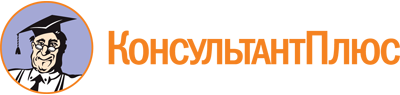 Постановление Законодательного Собрания Свердловской области от 20.04.2021 N 3134-ПЗС
(ред. от 28.05.2024)
"О Почетном знаке Законодательного Собрания Свердловской области "За заслуги в волонтерской деятельности"
(вместе с "Положением о Почетном знаке Законодательного Собрания Свердловской области "За заслуги в волонтерской деятельности")Документ предоставлен КонсультантПлюс

www.consultant.ru

Дата сохранения: 10.06.2024
 Список изменяющих документов(в ред. Постановления Законодательного Собрания Свердловской областиот 28.05.2024 N 1860-ПЗС)ПРЕДСТАВЛЕНИЕк награждению Почетным знаком Законодательного СобранияСвердловской области "За заслуги в волонтерской деятельности"ПРЕДСТАВЛЕНИЕк награждению Почетным знаком Законодательного СобранияСвердловской области "За заслуги в волонтерской деятельности"ПРЕДСТАВЛЕНИЕк награждению Почетным знаком Законодательного СобранияСвердловской области "За заслуги в волонтерской деятельности"ПРЕДСТАВЛЕНИЕк награждению Почетным знаком Законодательного СобранияСвердловской области "За заслуги в волонтерской деятельности"ПРЕДСТАВЛЕНИЕк награждению Почетным знаком Законодательного СобранияСвердловской области "За заслуги в волонтерской деятельности"ПРЕДСТАВЛЕНИЕк награждению Почетным знаком Законодательного СобранияСвердловской области "За заслуги в волонтерской деятельности"ПРЕДСТАВЛЕНИЕк награждению Почетным знаком Законодательного СобранияСвердловской области "За заслуги в волонтерской деятельности"ПРЕДСТАВЛЕНИЕк награждению Почетным знаком Законодательного СобранияСвердловской области "За заслуги в волонтерской деятельности"ПРЕДСТАВЛЕНИЕк награждению Почетным знаком Законодательного СобранияСвердловской области "За заслуги в волонтерской деятельности"ПРЕДСТАВЛЕНИЕк награждению Почетным знаком Законодательного СобранияСвердловской области "За заслуги в волонтерской деятельности"1.Фамилия, имя, отчество (при наличии)Фамилия, имя, отчество (при наличии)Фамилия, имя, отчество (при наличии)Фамилия, имя, отчество (при наличии)2.Дата рождения(число, месяц, год)(число, месяц, год)(число, месяц, год)(число, месяц, год)(число, месяц, год)(число, месяц, год)(число, месяц, год)(число, месяц, год)3.Продолжительность осуществления волонтерской деятельностиПродолжительность осуществления волонтерской деятельностиПродолжительность осуществления волонтерской деятельностиПродолжительность осуществления волонтерской деятельностиПродолжительность осуществления волонтерской деятельностиПродолжительность осуществления волонтерской деятельностиПродолжительность осуществления волонтерской деятельностиПродолжительность осуществления волонтерской деятельности4.Сведения о волонтерской деятельности с указанием конкретных заслуг (вклад в развитие и популяризацию волонтерской деятельности, наличие наград или иных поощрений за волонтерскую и (или) иную общественную деятельность, членство в волонтерских организациях, участие в волонтерскихСведения о волонтерской деятельности с указанием конкретных заслуг (вклад в развитие и популяризацию волонтерской деятельности, наличие наград или иных поощрений за волонтерскую и (или) иную общественную деятельность, членство в волонтерских организациях, участие в волонтерскихСведения о волонтерской деятельности с указанием конкретных заслуг (вклад в развитие и популяризацию волонтерской деятельности, наличие наград или иных поощрений за волонтерскую и (или) иную общественную деятельность, членство в волонтерских организациях, участие в волонтерскихСведения о волонтерской деятельности с указанием конкретных заслуг (вклад в развитие и популяризацию волонтерской деятельности, наличие наград или иных поощрений за волонтерскую и (или) иную общественную деятельность, членство в волонтерских организациях, участие в волонтерскихСведения о волонтерской деятельности с указанием конкретных заслуг (вклад в развитие и популяризацию волонтерской деятельности, наличие наград или иных поощрений за волонтерскую и (или) иную общественную деятельность, членство в волонтерских организациях, участие в волонтерскихСведения о волонтерской деятельности с указанием конкретных заслуг (вклад в развитие и популяризацию волонтерской деятельности, наличие наград или иных поощрений за волонтерскую и (или) иную общественную деятельность, членство в волонтерских организациях, участие в волонтерскихСведения о волонтерской деятельности с указанием конкретных заслуг (вклад в развитие и популяризацию волонтерской деятельности, наличие наград или иных поощрений за волонтерскую и (или) иную общественную деятельность, членство в волонтерских организациях, участие в волонтерскихСведения о волонтерской деятельности с указанием конкретных заслуг (вклад в развитие и популяризацию волонтерской деятельности, наличие наград или иных поощрений за волонтерскую и (или) иную общественную деятельность, членство в волонтерских организациях, участие в волонтерскихСведения о волонтерской деятельности с указанием конкретных заслуг (вклад в развитие и популяризацию волонтерской деятельности, наличие наград или иных поощрений за волонтерскую и (или) иную общественную деятельность, членство в волонтерских организациях, участие в волонтерскихмероприятиях)5.Предлагаемая формулировка текста о награжденииПредлагаемая формулировка текста о награжденииПредлагаемая формулировка текста о награжденииПредлагаемая формулировка текста о награжденииПредлагаемая формулировка текста о награжденииПредлагаемая формулировка текста о награжденииПредлагаемая формулировка текста о награждении(руководитель государственного органа Свердловской области либо глава муниципального образования)(руководитель государственного органа Свердловской области либо глава муниципального образования)(руководитель государственного органа Свердловской области либо глава муниципального образования)(подпись)(подпись)(инициалы, фамилия)(инициалы, фамилия)(инициалы, фамилия)М.П.М.П.(дата подписания)(дата подписания)(дата подписания)Председателю Законодательного Собрания Свердловской области(фамилия, инициалы)Я,,(фамилия, имя, отчество (при наличии))(фамилия, имя, отчество (при наличии))(фамилия, имя, отчество (при наличии))(фамилия, имя, отчество (при наличии))(фамилия, имя, отчество (при наличии))(фамилия, имя, отчество (при наличии))(фамилия, имя, отчество (при наличии))(фамилия, имя, отчество (при наличии))зарегистрированный(ая) по адресу:зарегистрированный(ая) по адресу:зарегистрированный(ая) по адресу:зарегистрированный(ая) по адресу:зарегистрированный(ая) по адресу:,паспорт: серияпаспорт: серияN,выдан(дата выдачи, кем выдан)(дата выдачи, кем выдан),в соответствии с Федеральным законом от 27 июля 2006 года N 152-ФЗ "О персональных данных" свободно, своей волей и в своем интересе даю согласие Законодательному Собранию Свердловской области (далее - оператор) на обработку моих персональных данных, включая обработку (любое действие (операцию) или совокупность действий (операций), совершаемых с использованием средств автоматизации или без использования таких средств с персональными данными, включая сбор, запись, систематизацию, накопление, хранение, уточнение (обновление, изменение), извлечение, использование, передачу (распространение, предоставление, доступ), обезличивание, блокирование, удаление, уничтожение) моих персональных данных, содержащихся в представлении к награждению Почетным знаком Законодательного Собрания Свердловской области "За заслуги в волонтерской деятельности".в соответствии с Федеральным законом от 27 июля 2006 года N 152-ФЗ "О персональных данных" свободно, своей волей и в своем интересе даю согласие Законодательному Собранию Свердловской области (далее - оператор) на обработку моих персональных данных, включая обработку (любое действие (операцию) или совокупность действий (операций), совершаемых с использованием средств автоматизации или без использования таких средств с персональными данными, включая сбор, запись, систематизацию, накопление, хранение, уточнение (обновление, изменение), извлечение, использование, передачу (распространение, предоставление, доступ), обезличивание, блокирование, удаление, уничтожение) моих персональных данных, содержащихся в представлении к награждению Почетным знаком Законодательного Собрания Свердловской области "За заслуги в волонтерской деятельности".в соответствии с Федеральным законом от 27 июля 2006 года N 152-ФЗ "О персональных данных" свободно, своей волей и в своем интересе даю согласие Законодательному Собранию Свердловской области (далее - оператор) на обработку моих персональных данных, включая обработку (любое действие (операцию) или совокупность действий (операций), совершаемых с использованием средств автоматизации или без использования таких средств с персональными данными, включая сбор, запись, систематизацию, накопление, хранение, уточнение (обновление, изменение), извлечение, использование, передачу (распространение, предоставление, доступ), обезличивание, блокирование, удаление, уничтожение) моих персональных данных, содержащихся в представлении к награждению Почетным знаком Законодательного Собрания Свердловской области "За заслуги в волонтерской деятельности".в соответствии с Федеральным законом от 27 июля 2006 года N 152-ФЗ "О персональных данных" свободно, своей волей и в своем интересе даю согласие Законодательному Собранию Свердловской области (далее - оператор) на обработку моих персональных данных, включая обработку (любое действие (операцию) или совокупность действий (операций), совершаемых с использованием средств автоматизации или без использования таких средств с персональными данными, включая сбор, запись, систематизацию, накопление, хранение, уточнение (обновление, изменение), извлечение, использование, передачу (распространение, предоставление, доступ), обезличивание, блокирование, удаление, уничтожение) моих персональных данных, содержащихся в представлении к награждению Почетным знаком Законодательного Собрания Свердловской области "За заслуги в волонтерской деятельности".в соответствии с Федеральным законом от 27 июля 2006 года N 152-ФЗ "О персональных данных" свободно, своей волей и в своем интересе даю согласие Законодательному Собранию Свердловской области (далее - оператор) на обработку моих персональных данных, включая обработку (любое действие (операцию) или совокупность действий (операций), совершаемых с использованием средств автоматизации или без использования таких средств с персональными данными, включая сбор, запись, систематизацию, накопление, хранение, уточнение (обновление, изменение), извлечение, использование, передачу (распространение, предоставление, доступ), обезличивание, блокирование, удаление, уничтожение) моих персональных данных, содержащихся в представлении к награждению Почетным знаком Законодательного Собрания Свердловской области "За заслуги в волонтерской деятельности".в соответствии с Федеральным законом от 27 июля 2006 года N 152-ФЗ "О персональных данных" свободно, своей волей и в своем интересе даю согласие Законодательному Собранию Свердловской области (далее - оператор) на обработку моих персональных данных, включая обработку (любое действие (операцию) или совокупность действий (операций), совершаемых с использованием средств автоматизации или без использования таких средств с персональными данными, включая сбор, запись, систематизацию, накопление, хранение, уточнение (обновление, изменение), извлечение, использование, передачу (распространение, предоставление, доступ), обезличивание, блокирование, удаление, уничтожение) моих персональных данных, содержащихся в представлении к награждению Почетным знаком Законодательного Собрания Свердловской области "За заслуги в волонтерской деятельности".в соответствии с Федеральным законом от 27 июля 2006 года N 152-ФЗ "О персональных данных" свободно, своей волей и в своем интересе даю согласие Законодательному Собранию Свердловской области (далее - оператор) на обработку моих персональных данных, включая обработку (любое действие (операцию) или совокупность действий (операций), совершаемых с использованием средств автоматизации или без использования таких средств с персональными данными, включая сбор, запись, систематизацию, накопление, хранение, уточнение (обновление, изменение), извлечение, использование, передачу (распространение, предоставление, доступ), обезличивание, блокирование, удаление, уничтожение) моих персональных данных, содержащихся в представлении к награждению Почетным знаком Законодательного Собрания Свердловской области "За заслуги в волонтерской деятельности".в соответствии с Федеральным законом от 27 июля 2006 года N 152-ФЗ "О персональных данных" свободно, своей волей и в своем интересе даю согласие Законодательному Собранию Свердловской области (далее - оператор) на обработку моих персональных данных, включая обработку (любое действие (операцию) или совокупность действий (операций), совершаемых с использованием средств автоматизации или без использования таких средств с персональными данными, включая сбор, запись, систематизацию, накопление, хранение, уточнение (обновление, изменение), извлечение, использование, передачу (распространение, предоставление, доступ), обезличивание, блокирование, удаление, уничтожение) моих персональных данных, содержащихся в представлении к награждению Почетным знаком Законодательного Собрания Свердловской области "За заслуги в волонтерской деятельности".в соответствии с Федеральным законом от 27 июля 2006 года N 152-ФЗ "О персональных данных" свободно, своей волей и в своем интересе даю согласие Законодательному Собранию Свердловской области (далее - оператор) на обработку моих персональных данных, включая обработку (любое действие (операцию) или совокупность действий (операций), совершаемых с использованием средств автоматизации или без использования таких средств с персональными данными, включая сбор, запись, систематизацию, накопление, хранение, уточнение (обновление, изменение), извлечение, использование, передачу (распространение, предоставление, доступ), обезличивание, блокирование, удаление, уничтожение) моих персональных данных, содержащихся в представлении к награждению Почетным знаком Законодательного Собрания Свердловской области "За заслуги в волонтерской деятельности".в соответствии с Федеральным законом от 27 июля 2006 года N 152-ФЗ "О персональных данных" свободно, своей волей и в своем интересе даю согласие Законодательному Собранию Свердловской области (далее - оператор) на обработку моих персональных данных, включая обработку (любое действие (операцию) или совокупность действий (операций), совершаемых с использованием средств автоматизации или без использования таких средств с персональными данными, включая сбор, запись, систематизацию, накопление, хранение, уточнение (обновление, изменение), извлечение, использование, передачу (распространение, предоставление, доступ), обезличивание, блокирование, удаление, уничтожение) моих персональных данных, содержащихся в представлении к награждению Почетным знаком Законодательного Собрания Свердловской области "За заслуги в волонтерской деятельности".(подпись)(инициалы, фамилия)(дата подписания)